National Voter’s Day Celebrated in Shivalik Public School, Mohali

National Voters Day is celebrated throughout India in over seven lakh locations is a day to rejoice when Indians celebrate their right to vote. The entire nation reverberates with the festivities of democracy.

 In a bid to spread awareness about the importance of voting, National Voter’s  Day was celebrated by the NSS volunteers earnestly. First of all, Poster Making competition was conducted on the 'Importance of Voting.  The Special assembly was conducted by them which included presentations, speeches and videos.
The students were apprised with this year’s theme too i.e. “Making our voter’s empowered, vigilant, safe and informed”
Later, the Principal of the school, Mrs Anupkiran Kaur appreciated their efforts and reminded the NSS volunteers that they must be fully equipped with the awareness in relation to their rights and duties as the future voter’s and as the citizens of India. The pledge was administered to the NSS volunteers by the Principal to promote the democratic electoral participation. In overall, a fruitful activity was well accomplished.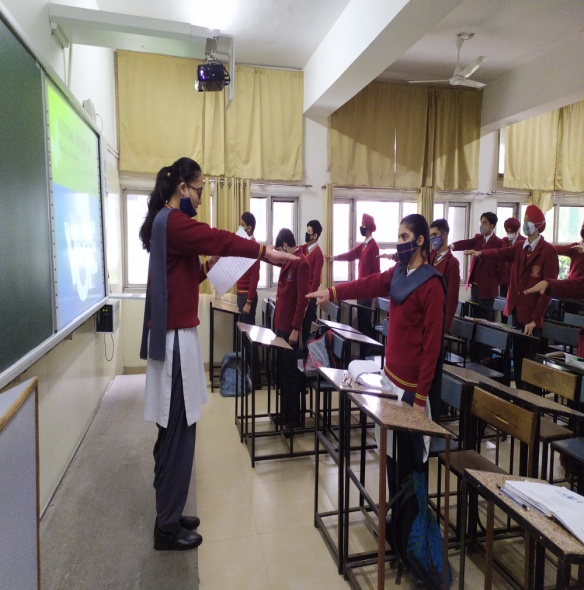 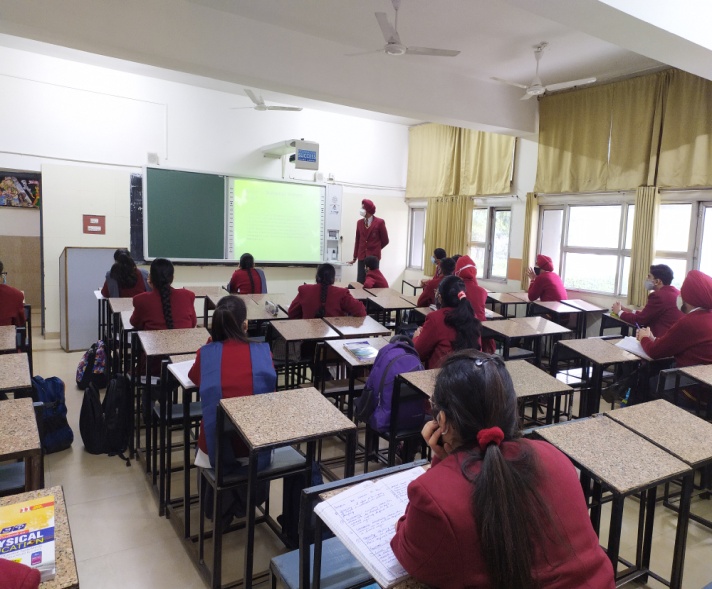 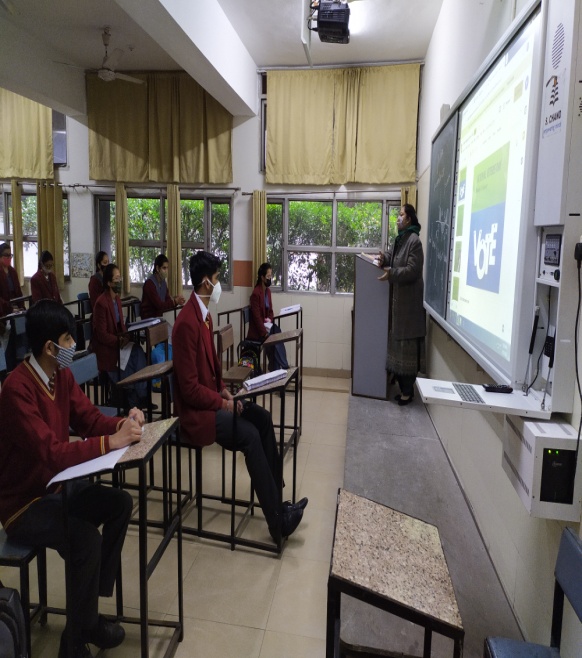 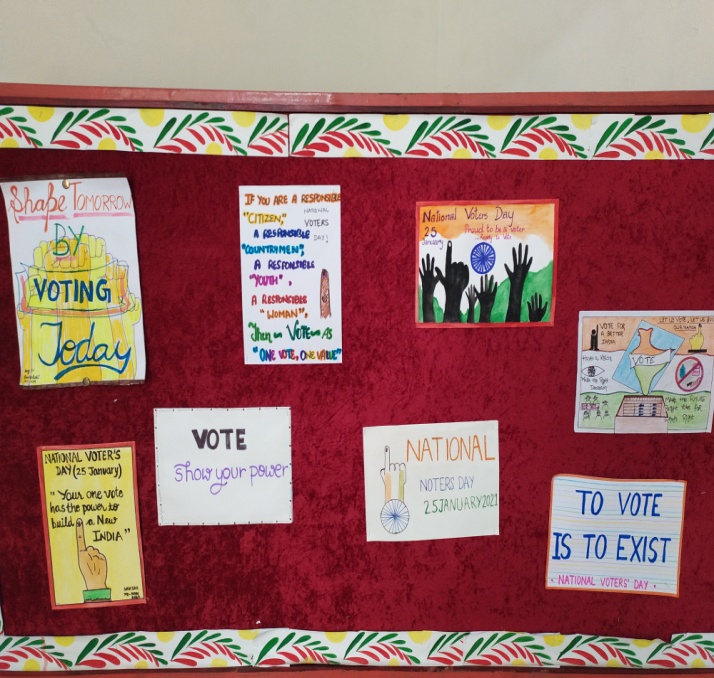 